DETAILS OF ACTION PLAN OF KVK, NOHAR, HANUMANGARH-II DURING 2017-18(1st April 2017 to 31st March 2018)1.  GENERAL INFORMATION ABOUT THE KVK1.1. Name and address of KVK with phone, fax and e-mail1.2 .a. Name and address of host organization with phone, fax and e-mail1.2.b. Status of KVK website :  No1.2.c. No. of Visitors (Hits) to your KVK website (as on today) :		 -1.2.d  Status of ICT lab at your KVK : 	-1.3. Name of the Programme Coordinator with phone & mobile no.  1.4. Year of sanction:         20121.5. Staff Position (as on 15 January, 2017)1.6. Total land with KVK (in ha)	:	20.1 ha.1.7.	Infrastructural Development:A) 	BuildingsB) 	VehiclesC) 	Equipments & AV aids1.8. A). Details of SAC meetings to be conducted in the year2. DETAILS OF DISTRICT 2.1 	Major farming systems/enterprises (based on the analysis made by the KVK)2.2 	Description of Agro-climatic Zone & major agro ecological situations (based on soil and topography)a) 	Soil typeb)	Topography2.3 	Soil Types2.4. 	Area, Production and Productivity of major crops cultivated in the district (2015-16)Source: District agriculture department. 2.5. Weather data (2015-16)Production and productivity of livestock, poultry, fisheries etc. in the district (Census 2012)*Statical report Source – Department of Animal Science, HanumangarhSource – Department of Fisheries, Hanumangarh2.7	Details of Operational area / Villages 2.8	Priority thrust areas3. 	TECHNICAL PROGRAMMEA. 	Details of targeted mandatory activities by KVK 3. B. 	Abstract of interventions to be undertaken3.1	Technologies to be assessed and refinedA.1 	Abstract on the number of technologies to be assessed in respect of crops  A.2.	Abstract on the number of technologies to be refined in respect of crops A.3.	Abstract on the number of technologies to be assessed in respect of livestock / enterprises  A.4.	Abstract on the number of technologies to be refined in respect of livestock / enterprises  B. Details of On Farm Trial OFT 1Title: Evaluation of Barley Varieties. (1st year)Problem: Use of traditional varieties.Treatment details:		T1	: Farmers practice: RD-2035		T2	: Assessment: RD-2715No. of Replications: 4Observation: Yield OFT 2Title: Wider spacing and seed rate in Guar. (1st year)Problem: Wider spacing and seed rateTreatment details:		T1	: (Farmer’s practices) 90.0 cm. + 12 kg seed rate per ha		T2	: (Assessment) 67.5 cm. + 14 kg seed rate per haNo. of Replications: 4Observation: YieldOFT 3Title: Nematodes Management in wheat. (1st year)Problem: Nematodes problem in wheat.Treatment details: 		T1	: (Farmers practices) FYM @ 25 qtl. per ha.		T2	: (Assessment) Paciliomayces lilacinus culture @ 100 gm with FYM @ 25 qtl. per ha.No. of Replications: 4Observation: YieldOFT 4Title: Impact of Mineral & Vitamin supplement in heifers on reproductive performance. (1rd year)Problem: Low growth rateTreatment:     	T1	:  Farmers practice: Feeding straw + Cotton Seed Cake        	T2	:  Feeding straw+ Balanced Ration + @ Mineral 30 g/day/Animal & Vitamin supplement 50 g/day/AnimalNumber of animals: 15 (5 in each group)OFT 5Title: Impact of Mineral Mixture feeding to animals on growth performance (1st year)Problem: Low growth rate Treatment:T1	: Mineral mixture @30 gm/animal/day (No deworming) for 120 days. T2	: Mineral mixture @30 gm/animal/day (Deworming) for 120 days.Number of animals: 15 (5 in each group)OFT 6Title   : Conservation and preservation of green forage as silage for providing green forage in lean periods to farm animals. (3rd year)Problem: Preservation of green forage as silageTreatment:       	T1	:  Silo pits as per recommended method of silage        	T2	:  Poly propylene Silo bag convenient & effective for silage making   Number of farmers: 15 (5 in each group)Observation:   Quality of forage preserved in new technology and convenience achieved by farmers. 3.2	Frontline Demonstrations A. 	Details of FLDs to be organized -Sponsored Demonstration:	As per AllotmentB.  Extension and Training activities under FLDsC.	Details of FLD on Enterprises (i) 	Farm Implements: 	As per Allotment(ii) Livestock Enterprises:	 As per AllotmentTraining (Including the sponsored and FLD training programmes):				      ON CampusOFF  CampusC)	Consolidated table (ON and OFF Campus) Details of training programmes attached in Annexure -I3.4.	Extension Activities (including activities of FLD programmes)3.5	Target for Production and supply of Technological products SEED MATERIALSPLANTING MATERIALSBio-productsLIVESTOCKLiterature to be Developed/Published KVK News Letter Date of start			:	Nil		 Number of copies to be published 	:	(B)  Literature developed/published	 (C)	Details of Electronic Media to be Produced3.7.	Success stories/Case studies identified for development as a case. 	-	5	a. Brief introductionb. Interventionsc. Outputd. Outcomese. Impact	i) Social economic	ii) Bio-Physical f. Good Action Photographs			3.8	Indicate the specific training need analysis tools/methodology followed forPracticing Farmers							a)  b)   Rural Youtha)  b)  c)   In-service personnela)  b)  3.9	Indicate the methodology for identifying OFTs/FLDs	For OFT :i) 	PRA	ii) 	Problem identified from Matrixiii) 	Field level observationsiv) 	Farmer group discussionsv) 	Others if anyFor FLD :New variety/technologyPoor yield at farmers levelExisting cropping systemOthers if any3.10     	Field activities	i.	Name of villages identified/adopted with block name (from which year) -			2	ii.	No. of farm families selected per village :						Whole	iii.	No. of survey/PRA conducted :							8iv. 	No. of technologies taken to the adopted villages					6v.       	Name of the technologies found suitable by the farmers of the adopted villages:	                           		vi.	Impact (production, income, employment, area/technological– horizontal/vertical)	vii.	Constraints if any in the continued application of these improved technologies:3.11.	Activities of Soil and Water Testing LaboratoryStatus of establishment of Lab: 	1.	Year of establishment	: Not established2.	List of equipments purchase with amount3.	Targets of samples for analysis:4.0 LINKAGES4.1	Functional linkage with different organizations4.2	 Details of linkage with ATMA	a)  Is ATMA implemented in your district		Yes4.3	Give details of programmes under National Horticultural Mission4.4 	Nature of linkage with National Fisheries Development Board 5.0	Utilization of hostel facilities6.0 Convergence with departments:7.0 Feedback of the farmers about the technologies demonstrated and assessed:8.0 Feedback from the KVK Scientists (Subject wise) to the research institutions/universities: Annexure -  I   Training Programmei) Farmers & Farm women (On Campus)i) Farmers & Farm women     (Off Campus)ii) Vocational training programmes for Rural Youth iii) Training programme for extension functionariesiv) Sponsored programme - 	As per allotmentAddressTelephoneTelephoneE mailWebsiteKVK, NOHAR, HANUMANGARH-IIOffice FAX    kvknohar@gmail.com-KVK, NOHAR, HANUMANGARH-II01555-221171-kvknohar@gmail.com-AddressTelephoneTelephoneE mailWebsiteAddressOfficeFAXE mailWebsiteDEE, RAJUVAS, Bikaner+91151-2200505+91151-2549348deerajuvas@gmail.comwww.rajuvas.orgNameTelephone / ContactTelephone / ContactTelephone / ContactDr. R. K. DhuriaOfficeMobileEmailDr. R. K. Dhuria0151-220050509414283388deerajuvas@gmail.comSl.No.Sanctioned postName of the incumbentDesignationDisciplinePay Scale (Rs.)Grade PayPresent basic (Rs.)Date of joiningPermanent/TemporaryCategory (SC/ST/OBC/Others)Mobile No.Email idPlease attach recent photograph1ProgrammeCoordinatorDr. R. K. DhuriaDEEAnimal Nutrition37400-67000 10,00059950/-31-06-15OfficiatingGEN9414283388dhuriark12@gmail.com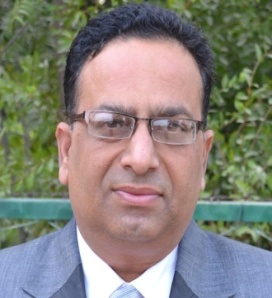 2Subject MatterSpecialistAkshaya GhintalaTeaching AssociateAgri. Ext.28000 / month28000 / month28000 / month 1-08-12ContractualOBC9982407171agriakshay@gmail.com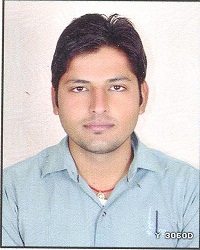 3Subject MatterSpecialistDr. Naveen SainiTeaching AssociateVet.& Animal Sci.28000 / month28000 / month28000 / month6-12-12ContractualOBC8387051484naveensaini709@gmail.com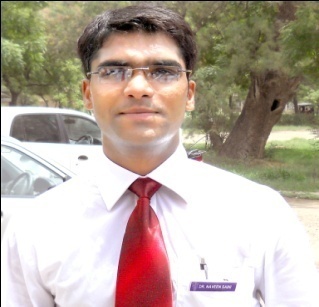 4Subject MatterSpecialistBheiru SinghTeaching AssociateAgronmy28000 / month28000 / month28000 / month7-01-17ContractualOBC7022173662chouhan9549@gmail.com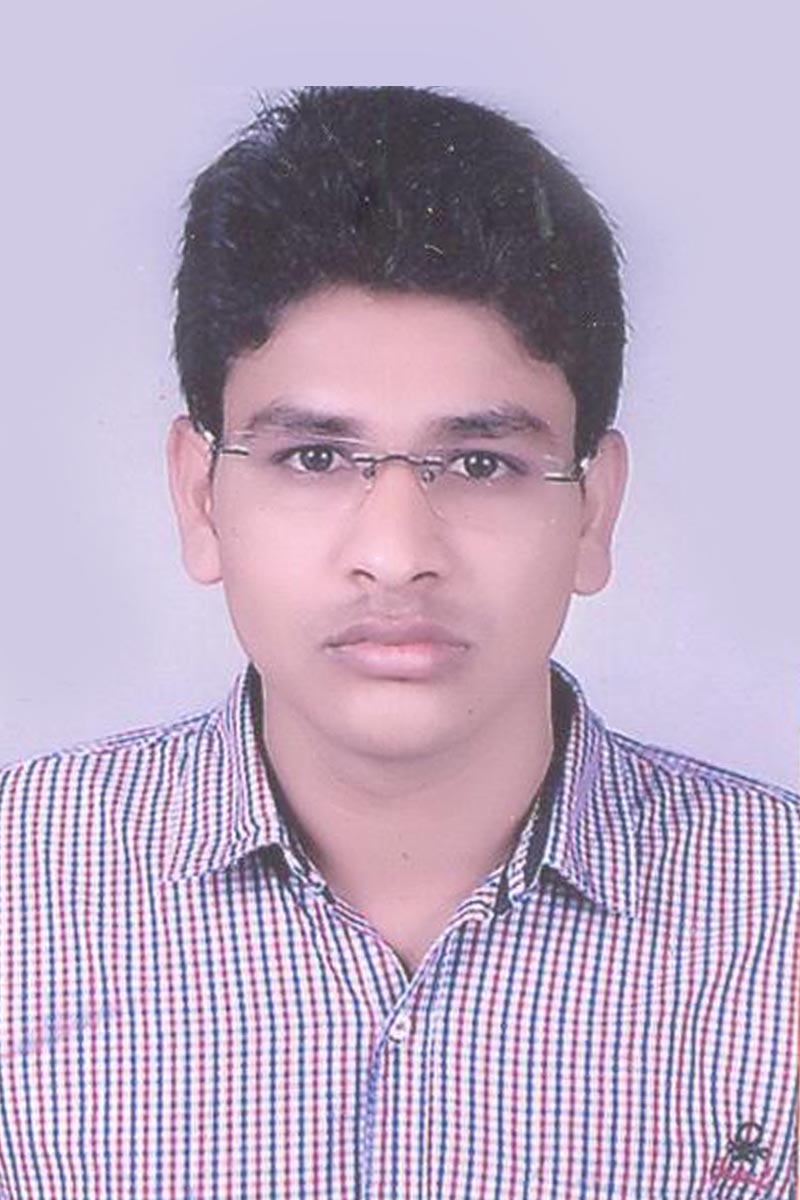 5Subject MatterSpecialist6Subject MatterSpecialist7Subject MatterSpecialist8Programme Assistant9ComputerProgrammerThrough placement agencyThrough placement agencyThrough placement agency11000/ month11000/ month11000/ monthSept. 2014-OBC---10Farm Manager11Accountant / Superintendent12Stenographer13Driver14Driver15Supporting staff16Supporting staffThrough placement agencyThrough placement agencyThrough placement agency5500/ month5500/ month5500/ monthOct. 2012-SC---S. No.ItemArea (ha)1Under BuildingsWill be decided after funds are allocated by the ICAR2.Under Demonstration UnitsWill be decided after funds are allocated by the ICAR3.Under CropsWill be decided after funds are allocated by the ICAR4.HorticultureWill be decided after funds are allocated by the ICAR5.Pond Will be decided after funds are allocated by the ICAR6.Others if anyWill be decided after funds are allocated by the ICARS.No.Name of buildingSource of funding StageStageStageStageStageStageS.No.Name of buildingSource of funding CompleteCompleteCompleteIncompleteIncompleteIncompleteS.No.Name of buildingSource of funding CompletionYearPlinth area (Sq.m)Expenditure (Rs.)Starting yearPlinth area(Sq.m)Status of construction1.Administrative Building On Rent basisFunds not receivedOn Rent basisFunds not receivedOn Rent basisFunds not receivedOn Rent basisFunds not receivedOn Rent basisFunds not receivedOn Rent basisFunds not receivedOn Rent basisFunds not received2.Farmers HostelOn Rent basisFunds not receivedOn Rent basisFunds not receivedOn Rent basisFunds not receivedOn Rent basisFunds not receivedOn Rent basisFunds not receivedOn Rent basisFunds not receivedOn Rent basisFunds not received3.Staff Quarters (6)On Rent basisFunds not receivedOn Rent basisFunds not receivedOn Rent basisFunds not receivedOn Rent basisFunds not receivedOn Rent basisFunds not receivedOn Rent basisFunds not receivedOn Rent basisFunds not received4.Demonstration Units (2)On Rent basisFunds not receivedOn Rent basisFunds not receivedOn Rent basisFunds not receivedOn Rent basisFunds not receivedOn Rent basisFunds not receivedOn Rent basisFunds not receivedOn Rent basisFunds not received5Fencing On Rent basisFunds not receivedOn Rent basisFunds not receivedOn Rent basisFunds not receivedOn Rent basisFunds not receivedOn Rent basisFunds not receivedOn Rent basisFunds not receivedOn Rent basisFunds not received6Rain Water harvesting systemOn Rent basisFunds not receivedOn Rent basisFunds not receivedOn Rent basisFunds not receivedOn Rent basisFunds not receivedOn Rent basisFunds not receivedOn Rent basisFunds not receivedOn Rent basisFunds not received7Threshing floor On Rent basisFunds not receivedOn Rent basisFunds not receivedOn Rent basisFunds not receivedOn Rent basisFunds not receivedOn Rent basisFunds not receivedOn Rent basisFunds not receivedOn Rent basisFunds not received8Farm godownOn Rent basisFunds not receivedOn Rent basisFunds not receivedOn Rent basisFunds not receivedOn Rent basisFunds not receivedOn Rent basisFunds not receivedOn Rent basisFunds not receivedOn Rent basisFunds not receivedOtherOn Rent basisFunds not receivedOn Rent basisFunds not receivedOn Rent basisFunds not receivedOn Rent basisFunds not receivedOn Rent basisFunds not receivedOn Rent basisFunds not receivedOn Rent basisFunds not receivedType of vehicleYear of purchaseCost (Rs.)Total kms. RunPresent statusTractor2012-134,40,107.00-Working conditionTrolley 2012-131,55,232.00-Working conditionJeep2013-146,65,306.0024800Working conditionName of the equipmentYear of purchaseCost (Rs.)Present statusDigital Camera2012-137990.00All equipments are in working conditionComputer2012-13Transferred from the office of DEEAll equipments are in working conditionPrinter2012-13Transferred from the office of DEEAll equipments are in working conditionPublic Address System(Mike & Speaker)2012-13Transferred from the office of DEEAll equipments are in working conditionProjector2013-14Transferred from the office of DEEAll equipments are in working conditionInverter2013-14Transferred from the office of DEEAll equipments are in working conditionXerox2015-161,20,330.00All equipments are in working conditionCamera2015-1649,950.00All equipments are in working conditionComputer-32015-161,62,684.00All equipments are in working conditionPrinter2015-1615981.00All equipments are in working conditionPrinter2015-1617,370.00All equipments are in working conditionSl.No.DateS. NoFarming system/enterprise1.Agriculture-Animal Husbandry2.Agriculture-Animal husbandry-HorticultureSl. No.Agro-climatic ZoneCharacteristics1Zone 1b (Irrigated North-Western Plains)This Zone lies between 200 N to 300 N latitude and 740 to 750 30’ longitudes. It is bounded on the North by Punjab, on the South by Bikaner and Churu, on the East by Haryana and on the West by Pakistan. In Hanumangarh District, we find hot summer, cool winter, unreliable rainfall and great variation in the temperature (20C in Jan. to 48.90C in June). The rainfall mostly restricted to rainy season. The monsoon normally comes in the first week of the July and recedes in the last week of September.S. No.Agro ecological situationCharacteristics1Rain Fed AreaNohar & Bhadra tehsil posses fine sand to loamy sand soil, sand dunes found in the area. Guar, Bajra, kharif pulses Gram, Taramira, Barley & Wheat crops.2Salt affected soilRawatsar,Tibbi, Nohar and Bhadra tehsil sandy and alkaline soil. Saline ground water, not suitable for irrigation, Paddy wheat mustard, Toria and fodder crops.3Canal irrigated light & medium soilSangaria & Hanumangarh tehsil sandy loam to loamy sand having good drainage property & calcasious sub soil. Organic matter or nitrogen level low.  P2O5 low to medium & K2O medium to high. Ground water is saline.4Ghaghar flood prone soilTibbi & Hanumangarh tehsil loam to salty loam soil, Saline, alkaline problematic soils. Paddy, Wheat, Mustard & Gram.S. NoSoil typeCharacteristicsArea in ha1.Rain Fed AreaNohar & Bhadra tehsil posses fine sand to loamy sand soil, sand dunes found in the area. Guar, Bajra, kharif pulses Gram, Taramira, Barley & Wheat crops.4220772.Salt affected soilRawatsar,Tibbi, Nohar and Bhadra tehsil sandy and alkaline soil. Saline ground water, not suitable for irrigation, Paddy wheat mustard, Toria and fodder crops.154403.Canal irrigated light & medium soilSangaria & Hanumangarh tehsil sandy loam to loamy sand having good drainage property & calcasious sub soil. Organic matter or nitrogen level low.  P2O5 low to medium & K2O medium to high. Ground water is saline.3535144.Ghaghar flood prone soilTibbi & Hanumangarh tehsil loam to salty loam soil, Saline, alkaline problematic soils. Paddy, Wheat, Mustard & Gram.21790S. NoCropArea (ha)Production (MT.)Productivity (Qt./ha)RABI 2015-161Wheat2,42,02111,37,49847.002Barley11,59251,00544.003Gram86,76378,0789.004Rapeseed & Mustard1,19,5492,15,18818.005Others- Tarameera6504106.30KHARIF 20161Desi Cotton5,40219,9873.702A. Cotton21,10082,2903.903Bt Cotton1,14,5205,13,0504.484Paddy32,9782,27,35068.945Clusterbean3,42,4342,98,2608.716Groundnut7,79116,99023.947Moongbean14,2629,1856.448Mothbean18,6757,5634.059Bajra14,52714,68810.1110Til1,5831,1737.41MonthRainfall (mm)Temperature 0 CTemperature 0 CRelative Humidity (%)Relative Humidity (%)MonthRainfall (mm)MaximumMinimumMaximumMinimumApril 152642.514--May 15-4619--June 15904522--July 152204122.5--August 15164023--September15474221.5--October 151438.513.5--November 15-328--December 15-29.53.5--January 16-254.5--February 166.528.55.5--March 16293113--S NName of AnimalsNumbers%age1.Cattle40159626.652.Buffaloes32310121.443.Sheep28444618.874.Goat27761218.425.Camel4700603.126.Horse106000.077.Mule31800.028.Donkey528100.359.Pig237300.1510.Poultry/Duck9160606.0811Others7266804.83S. No.Animal ProductProduction Year 2011-12Production Year 2012-131Milk (000 Tones)1351213945.922Egg (Lakhs Nos)960510334.903Meat (000 Tones)122151.724Wool (000 Kg)1319214007.18Year wise dataFish seed production (Fry in lacs)Fish seed production (Fry in lacs)Fish production (MT)Fish production (MT)Year wise dataTargetAchievementTargetAchievement2009-10250261.98230023332010-11250465.33250025852011-12250260250022962012-13250 336.7127002762.042013-14250 255.3127002785TalukaName of the blockName of the village Major crops & enterprisesMajor problem identifiedIdentified Thrust Areas NoharNoharParlika, Ramgarh, 18 DPN, 17 DPN, Dilki, Ujjalvas, Chak- Sardarpura, Bhagwan, Bhukarkha, 19 NTR, 20 NTR, Dhani Arayan, Thaladka, 22 NTR, 23 NTR, Deeplana, Barwali, 13 NTR, Jasana, Rajpuria,Pandusar, Charanvasi,Chak- 14 DPN, Fefana, Dhani chranawali, Malwani, Lakhasar,Toparia, Dhani Bhambhuan Nithrana,Kansar, Karamsana,Ranisar, Kikrali & BirkaliGuar, Bajra, Moong, Gram, Mustard, Wheat, Barley,Oat& Dairy etc.Unemployment.Lack of knowledge about scientific cultivation.Least use of bio pesticide products.Lack of diversification in agriculture.Lack of knowledge about climate change.Lack of awareness about water management.Lack of knowledge about nutritional value of soil.To increase the productivity of major field crops and encouraging farmers for sustainable agriculture through natural farming system using compost vermi-compost, FYM and moisture conservation technology.Encouraging farmers for seed production to obtain good quality seed.To popularize Integrated Pest Management especially stress on seed treatment and motivate the farmers for income generation through Bee- keeping and mushroom cultivation.To motivate the farmers, youths and farm women for dairy, poultry and pig farming for self-employment and income generation.To extend the area under fruit orchards and techniques in nursery raising and its proper management.Introducing employment generation activities for farm women like fruit and vegetable preservation, tailoring, embroidery, soft toys making etc.Motivate the farmers to check the soil & water sample to know about nutritional value of soils.BhadraBhadraKaranpura, Sardargadia, Chhanibadi, Shotibadi,Sikrodi, Ninan,Sahuwala & NuaGuar, Bajra, Moong, Gram, Mustard, Wheat, Barley,Oat& Dairy etc.Unemployment.Lack of knowledge about scientific cultivation.Least use of bio pesticide products.Lack of diversification in agriculture.Lack of knowledge about climate change.Lack of awareness about water management.Lack of knowledge about nutritional value of soil.To increase the productivity of major field crops and encouraging farmers for sustainable agriculture through natural farming system using compost vermi-compost, FYM and moisture conservation technology.Encouraging farmers for seed production to obtain good quality seed.To popularize Integrated Pest Management especially stress on seed treatment and motivate the farmers for income generation through Bee- keeping and mushroom cultivation.To motivate the farmers, youths and farm women for dairy, poultry and pig farming for self-employment and income generation.To extend the area under fruit orchards and techniques in nursery raising and its proper management.Introducing employment generation activities for farm women like fruit and vegetable preservation, tailoring, embroidery, soft toys making etc.Motivate the farmers to check the soil & water sample to know about nutritional value of soils.RawatsarRawatsarChaiya, Chak-3 CYMS,Chak-4 AM, Kikraliya, Ramsara-Motoriya,Khetawali dhani,  DhannasarGuar, Bajra, Moong, Gram, Mustard, Wheat, Barley,Oat& Dairy etc.Unemployment.Lack of knowledge about scientific cultivation.Least use of bio pesticide products.Lack of diversification in agriculture.Lack of knowledge about climate change.Lack of awareness about water management.Lack of knowledge about nutritional value of soil.To increase the productivity of major field crops and encouraging farmers for sustainable agriculture through natural farming system using compost vermi-compost, FYM and moisture conservation technology.Encouraging farmers for seed production to obtain good quality seed.To popularize Integrated Pest Management especially stress on seed treatment and motivate the farmers for income generation through Bee- keeping and mushroom cultivation.To motivate the farmers, youths and farm women for dairy, poultry and pig farming for self-employment and income generation.To extend the area under fruit orchards and techniques in nursery raising and its proper management.Introducing employment generation activities for farm women like fruit and vegetable preservation, tailoring, embroidery, soft toys making etc.Motivate the farmers to check the soil & water sample to know about nutritional value of soils.Crop/EnterpriseThrust areaCotton, Guar, Moong, Moth, Wheat, Gram, Mustard, BarleyTo increase the productivity of major field crops and encouraging farmers for sustainable agriculture through natural farming system using compost vermi compost, FYM and moisture conservation technology.Cotton, Guar, Moong, Moth, Wheat, Gram, Mustard, BarleyTo popularize Integrated Pest Management especially stress on seed treatment.Seed productionEncouraging farmers for seed production to obtain good quality seed.Animal ProductionTo motivate the farmers, youths and farm women for dairy, poultry and pig farming for self employment and income generation.Kinnow, Malta, Pomegranate, Aonla, Ber, Carrot, Methi, Onion, Muskmelon, GarlicTo extend the area under fruit orchards and techniques in nursery raising and its proper management.Beekeeping & Mushroom cultivationTo motivate the farmers for income generation through Bee- keeping and mushroom cultivation.Income generate activities for farm women & rural youthIntroducing employment generation activities for farm women like fruit and vegetable preservation, tailoring, embroidery, soft toys making etc.Fish FarmingTo motivate the farmers for fish farming and fish seed production.OFTOFTFLDFLD(1)(1)(2)(2)Number of OFTsNumber of Farmers/UnitsArea (ha)/UnitNumber of Farmers 612/1540/60160Training Training Extension Activities Extension Activities (3)(3)(4)(4)Number of CoursesNumber of Participants Number of activities Number of participants 572080139310200Seed Production (Qtl.)Planting material (Nos.) Fish seed prod. (Nos)Soil Samples (5)(6)(7)(8)15--250S. NoThrust areaCrop/EnterpriseIdentified ProblemInterventionsInterventionsInterventionsInterventionsInterventionsInterventionsS. NoThrust areaCrop/EnterpriseIdentified ProblemTitle of OFT if anyTitle of FLD if any Title of Training if anyTitle of training for extension personnel if anyExtension activitiesSupply of seeds, planting materials etc.1Varietal EvaluationBarleyUse of traditional varieties.Evaluation of Barley Varieties---Training-Field visits-Scientist visitSeed2ICMClusterbeanWider spacing and seed rate Wider spacing and seed rate in Guar---Training-Field visits-Scientist visit3IPMWheatNematodes problem in wheatNematodes Management in wheatTraining-Field visits-Scientist visitPaciliomayces lilacinus culture4NMCattleLow growth rateImpact of Mineral & Vitamin supplement in heifers on reproductive performance--- Training-Field visits-Scientist visitMineral & Vitamin supplement5NMCattleLow growth rateImpact of Mineral Mixture feeding to animals on growth performance--- Training-Field visits-Scientist visitMineral mixture &Deworming6PMCattle Preservation of green forage as silageConservation and preservation of green forage as silage for providing green forage in lean periods to farm animals.--- Training-Field visits-Scientist visitPoly propylene bagThematic areasCerealsOilseedsPulsesCommercial CropsVegetablesFruitsFlowerPlantation cropsTuber CropsTOTALVarietal Evaluation11Seed / Plant productionWeed ManagementIntegrated Crop Management 11Integrated Nutrient Management Integrated Farming SystemMushroom cultivation Drudgery reduction  Farm machineries Value additionIntegrated Pest Management 11Integrated Disease Management Resource conservation technologySmall Scale income generating enterprisesTOTAL213Thematic areasCerealsOilseedsPulsesCommercial CropsVegetablesFruitsFlowerKitchen gardenTuber CropsTOTALVarietal EvaluationSeed / Plant productionWeed ManagementIntegrated Crop Management Integrated Nutrient Management Integrated Farming SystemMushroom cultivation Drudgery reduction  Farm machineries Post Harvest TechnologyIntegrated Pest Management Integrated Disease Management Resource conservation technologySmall Scale income generating enterprisesTOTALThematic areasCattlePoultrySheepGoatPiggeryWormi cultureFisheriesTOTALEvaluation of  BreedsNutrition Management22Disease of ManagementValue AdditionProduction and ManagementFeed and Fodder11Small Scale income generating enterprisesTOTAL33Thematic areasCattlePoultrySheepGoatPiggeryRabbitaryFisheriesTOTALEvaluation of  BreedsNutrition ManagementDisease of ManagementValue AdditionProduction and ManagementFeed and FodderSmall Scale income generating enterprisesTOTALSl.No.CropVarietyThematic areaTechnology for demonstrationCritical inputsSeason and yearArea (ha)No. of farmers/demon.Parameters  identified1Cluster beanHG-2-20Productivity enhancement in field cropsUse of improved variety seed, Seed treatment, use of ferti. & PP measures.SeedKharif-20174.010Yield in (Qtl./ha)2Green gramIPM-02-3 / MH-2-15 / WH-421Productivity enhancement in field cropsUse of improved variety seed, Seed treatment, use of ferti. & bio-ferti.Seed, fertilizer, Rhizo. Culture & Plant protection inputsKharif-20174.010Yield in (Qtl./ha)3Moth beanRMO-40Productivity enhancement in field cropsUse of improved variety seed, Seed treatment, use of ferti. & bio-ferti.Seed, fertilizer, Rhizo. Culture & Plant protection inputsKharif-20174.010Yield in (Qtl./ha)4Pearl milletHHB-67 ImprovedProductivity enhancement in field cropsUse of improved variety seedSeed & fertilizer.Kharif-20174.010Yield in (Qtl./ha)5WheatWH-1105/ HD-2967 / Raj-4037 Productivity enhancement in field cropsUse of improved variety seedSeedRabi-2017-184.010Yield in (Qtl./ha)6BarleyRD-2052/RD-2715Productivity enhancement in field cropsUse of improved variety seedSeedRabi-2017-184.010Yield in (Qtl./ha)7GramGNG-1958 / GNG-1581Productivity enhancement in field cropsImproved variety, use of seed treatment, use of balance ferti. & PP measures and seed treatmentSeed, Rhizo. Culture & fertilizer.Rabi-2017-184.010Yield in (Qtl./ha)8MustardRH-749/ RGN-298/ RGN-229Productivity enhancement in field cropsUse of improved variety seed, Seed treatment & use of ferti. Seed, fertilizer, VAM, Rhizo. Culture & PSB.Rabi-2017-184.010Yield in (Qtl./ha)9OatJHO-822Productivity enhancement in fodder cropsUse of improved variety seedSeedRabi-2017-184.010Yield in (Qtl./ha)10LucerneNDRI Selection-1/ ParasProductivity enhancement in fodder cropsUse of improved variety seedSeedRabi-2017-184.010Yield in (Qtl./ha)11LivestockFeed ManagementMorden mangerMangerThroughout the year1010Feed Management12LivestockHygiene ManagementCow matmat“1010Hygiene Management13LivestockHealth and Production ManagementImportance of feeding Urea Molasses BlockUrea Molasses Block“2525Health and Production14LivestockHealth and Production ManagementModern Technique of Azolla productionAzolla Unit“1515Health and ProductionTotal40/60160CropArea (ha)No. of farmersS. No.ActivityNo. of activitiesMonthNumber of participants1Field days6September, October, March4002Farmers Training4Jun.- July, Oct.-Nov.1503Media coverage8-Mass4Training for extension functionaries1-30Name of the implementCropSeason and yearNo. of farmersArea (ha)Critical inputsPerformance parameters /IndicatorsName of the implementCropSeason and yearNo. of farmersArea (ha)Critical inputsPerformance parameters /IndicatorsEnterpriseBreedNo. of farmersNo. of animals, poultry birds/ha. etc.Critical inputsPerformance parameters /IndicatorsEnterpriseBreedNo. of farmersNo. of animals, poultry birds/ha. etc.Critical inputsPerformance parameters /IndicatorsThematic AreaThematic AreaNo. of CoursesNo. of CoursesNo. of CoursesNo. of ParticipantsNo. of ParticipantsNo. of ParticipantsNo. of ParticipantsNo. of ParticipantsNo. of ParticipantsNo. of ParticipantsNo. of ParticipantsNo. of ParticipantsNo. of ParticipantsNo. of ParticipantsNo. of ParticipantsThematic AreaThematic AreaNo. of CoursesNo. of CoursesNo. of CoursesOthersOthersOthersOthersOthersSC/STSC/STSC/STSC/STSC/STSC/STGrand TotalThematic AreaThematic AreaNo. of CoursesNo. of CoursesNo. of CoursesMaleMaleFemaleFemaleTotalMaleMaleFemaleFemaleTotalTotalGrand Total(A) Farmers & Farm Women(A) Farmers & Farm Women(A) Farmers & Farm Women(A) Farmers & Farm Women(A) Farmers & Farm Women(A) Farmers & Farm Women(A) Farmers & Farm Women(A) Farmers & Farm Women(A) Farmers & Farm Women(A) Farmers & Farm Women(A) Farmers & Farm Women(A) Farmers & Farm Women(A) Farmers & Farm Women(A) Farmers & Farm Women(A) Farmers & Farm Women(A) Farmers & Farm Women(A) Farmers & Farm WomenI Crop ProductionI Crop ProductionI Crop ProductionI Crop ProductionI Crop ProductionI Crop ProductionI Crop ProductionI Crop ProductionI Crop ProductionI Crop ProductionI Crop ProductionI Crop ProductionI Crop ProductionI Crop ProductionI Crop ProductionI Crop ProductionI Crop ProductionWeed ManagementWeed Management11130Resource Conservation TechnologiesResource Conservation TechnologiesCropping SystemsCropping SystemsCrop DiversificationCrop DiversificationIntegrated FarmingIntegrated Farming11130Water management Water management Seed productionSeed production11130Nursery management Nursery management Integrated Crop Management Integrated Crop Management 11130Fodder production Fodder production Production of organic inputsProduction of organic inputsII HorticultureII HorticultureII HorticultureII HorticultureII HorticultureII HorticultureII HorticultureII HorticultureII HorticultureII HorticultureII HorticultureII HorticultureII HorticultureII HorticultureII HorticultureII HorticultureII Horticulturea) Vegetable Cropsa) Vegetable CropsProduction of low volume and high value cropsProduction of low volume and high value cropsOff-season vegetablesOff-season vegetablesNursery raisingNursery raisingExotic vegetables like BroccoliExotic vegetables like BroccoliExport potential vegetablesExport potential vegetablesGrading and standardization Grading and standardization Protective cultivation (Green Houses, Shade Net etc.)Protective cultivation (Green Houses, Shade Net etc.)b) Fruitsb) FruitsTraining and PruningTraining and PruningLayout and Management of OrchardsLayout and Management of OrchardsCultivation of FruitCultivation of FruitManagement of young plants/orchardsManagement of young plants/orchardsRejuvenation of old orchardsRejuvenation of old orchardsExport potential fruitsExport potential fruitsMicro irrigation systems of orchardsMicro irrigation systems of orchardsPlant propagation techniquesPlant propagation techniquesc) Ornamental Plantsc) Ornamental PlantsNursery ManagementNursery ManagementManagement of potted plantsManagement of potted plantsExport potential of ornamental plantsExport potential of ornamental plantsPropagation techniques of Ornamental Plants Propagation techniques of Ornamental Plants d) Plantation cropsd) Plantation cropsProduction and Management technologyProduction and Management technologyProcessing and value additionProcessing and value additione) Tuber cropse) Tuber cropsProduction and Management technologyProduction and Management technologyProcessing and value additionProcessing and value additionf) Spicesf) SpicesProduction and Management technologyProduction and Management technologyProcessing and value additionProcessing and value additiong) Medicinal and Aromatic Plantsg) Medicinal and Aromatic PlantsNursery managementNursery managementProduction and management technologyProduction and management technologyPost harvest technology and value additionPost harvest technology and value additionIII Soil Health and Fertility ManagementIII Soil Health and Fertility ManagementSoil fertility managementSoil fertility managementSoil and Water Conservation Soil and Water Conservation Integrated Nutrient ManagementIntegrated Nutrient ManagementProduction and use of organic inputsProduction and use of organic inputsManagement of Problematic soilsManagement of Problematic soilsMicro nutrient deficiency in cropsMicro nutrient deficiency in cropsNutrient Use EfficiencyNutrient Use EfficiencySoil and Water TestingSoil and Water TestingIV Livestock Production and ManagementIV Livestock Production and ManagementIV Livestock Production and ManagementIV Livestock Production and ManagementIV Livestock Production and ManagementIV Livestock Production and ManagementIV Livestock Production and ManagementIV Livestock Production and ManagementIV Livestock Production and ManagementIV Livestock Production and ManagementIV Livestock Production and ManagementIV Livestock Production and ManagementIV Livestock Production and ManagementIV Livestock Production and ManagementIV Livestock Production and ManagementIV Livestock Production and ManagementIV Livestock Production and ManagementDairy ManagementDairy Management11130Poultry ManagementPoultry ManagementPiggery Management Piggery Management Rabbit Management/goatRabbit Management/goatDisease Management Disease Management 11130Feed management Feed management 11130Production of quality animal productsProduction of quality animal products11130V Home Science/Women empowermentV Home Science/Women empowermentV Home Science/Women empowermentV Home Science/Women empowermentV Home Science/Women empowermentV Home Science/Women empowermentV Home Science/Women empowermentV Home Science/Women empowermentV Home Science/Women empowermentV Home Science/Women empowermentV Home Science/Women empowermentV Home Science/Women empowermentV Home Science/Women empowermentV Home Science/Women empowermentV Home Science/Women empowermentV Home Science/Women empowermentV Home Science/Women empowermentHousehold food security by kitchen gardening and nutrition gardeningHousehold food security by kitchen gardening and nutrition gardeningDesign and development of low/minimum cost dietDesign and development of low/minimum cost dietDesigning and development for high nutrient efficiency dietDesigning and development for high nutrient efficiency dietMinimization of nutrient loss in processing Minimization of nutrient loss in processing Gender mainstreaming through SHGsGender mainstreaming through SHGsStorage loss minimization techniquesStorage loss minimization techniquesValue additionValue additionIncome generation activities for empowerment of rural Women  Income generation activities for empowerment of rural Women  Location specific drudgery reduction technologies Location specific drudgery reduction technologies Rural Crafts Rural Crafts Women and child care Women and child care VI Agril. EngineeringVI Agril. EngineeringInstallation and maintenance of micro irrigation systemsInstallation and maintenance of micro irrigation systemsUse of Plastics in farming practicesUse of Plastics in farming practicesProduction of small tools and implementsProduction of small tools and implementsRepair and maintenance of farm machinery and implementsRepair and maintenance of farm machinery and implementsSmall scale processing and value additionSmall scale processing and value additionPost Harvest TechnologyPost Harvest TechnologyVII Plant ProtectionVII Plant ProtectionIntegrated Pest Management Integrated Pest Management Integrated Disease Management Integrated Disease Management Bio-control of pests and diseases Bio-control of pests and diseases Production of  bio control agents and bio pesticidesProduction of  bio control agents and bio pesticidesVIII FisheriesVIII FisheriesIntegrated fish farmingIntegrated fish farmingCarp breeding and hatchery managementCarp breeding and hatchery managementCarp fry and fingerling rearingCarp fry and fingerling rearingComposite fish cultureComposite fish cultureHatchery management and culture of freshwater prawnHatchery management and culture of freshwater prawnBreeding and culture of ornamental fishesBreeding and culture of ornamental fishesPortable plastic carp hatcheryPortable plastic carp hatcheryPen culture of fish and prawnPen culture of fish and prawnShrimp farmingShrimp farmingEdible oyster farmingEdible oyster farmingPearl culturePearl cultureFish processing and value additionFish processing and value additionIX Production of Inputs at siteSeed ProductionPlanting material productionBio-agents productionBio-pesticides productionBio-fertilizer productionVermi-compost production113030Organic manures productionProduction of fry and fingerlingsProduction of Bee-colonies and wax sheetsSmall tools and implementsProduction of livestock feed and fodderProduction of Fish feedX Capacity Building and Group DynamicsLeadership developmentGroup dynamics Formation and Management of SHGsMobilization of social capitalEntrepreneurial development of farmers/youthsWTO and IPR issues XI Agro-forestryProduction technologies Nursery managementIntegrated Farming Systems XII Others (Pl. Specify)TOTAL(B) RURAL YOUTHMushroom Production226060Bee-keeping226060Integrated farmingSeed production Production of organic inputsIntegrated Farming (Medicinal)Planting material production Vermi-culture113030SericultureProtected cultivation of vegetable cropsCommercial fruit productionRepair and maintenance of farm machinery and implementsNursery Management of Horticulture cropsTraining and pruning of orchardsValue additionProduction of quality animal productsDairyingSheep and goat rearing226060Quail farmingPiggeryRabbit farmingPoultry productionOrnamental fisheriesPara vets Para extension workers Composite fish cultureFreshwater prawn cultureShrimp farmingPearl cultureCold water fisheries Fish harvest and processing technologyFry and fingerling rearing Small scale processing Post Harvest TechnologyTailoring and StitchingRural CraftsTOTAL(C) Extension PersonnelProductivity enhancement in field crops113030Integrated Pest ManagementIntegrated Nutrient managementRejuvenation of old orchards  Protected cultivation technologyFormation and Management of SHGsGroup Dynamics and farmers organization113030Information networking among farmersCapacity building for ICT application113030Care and maintenance of farm machinery and implementsWTO and IPR issues Management in farm animalsLivestock feed and fodder production113030Household food securityWomen and Child careLow cost and nutrient efficient diet designing Production and use of organic inputsGender mainstreaming through SHGsAny other (Pl. Specify) TOTALG. Total 2020600600Thematic AreaThematic AreaNo. of CoursesNo. of CoursesNo. of CoursesNo. of ParticipantsNo. of ParticipantsNo. of ParticipantsNo. of ParticipantsNo. of ParticipantsNo. of ParticipantsNo. of ParticipantsNo. of ParticipantsNo. of ParticipantsNo. of ParticipantsNo. of ParticipantsNo. of ParticipantsNo. of ParticipantsNo. of ParticipantsNo. of ParticipantsNo. of ParticipantsNo. of ParticipantsNo. of ParticipantsThematic AreaThematic AreaNo. of CoursesNo. of CoursesNo. of CoursesOthersOthersOthersOthersOthersOthersSC/STSC/STSC/STSC/STSC/STSC/STSC/STSC/STSC/STGrand TotalGrand TotalGrand TotalThematic AreaThematic AreaNo. of CoursesNo. of CoursesNo. of CoursesMaleFemaleFemaleFemaleTotalMaleMaleFemaleFemaleFemaleTotalTotalTotalTotalTotalTotal(A) Farmers & Farm Women(A) Farmers & Farm Women(A) Farmers & Farm Women(A) Farmers & Farm Women(A) Farmers & Farm Women(A) Farmers & Farm Women(A) Farmers & Farm Women(A) Farmers & Farm Women(A) Farmers & Farm Women(A) Farmers & Farm Women(A) Farmers & Farm Women(A) Farmers & Farm Women(A) Farmers & Farm Women(A) Farmers & Farm Women(A) Farmers & Farm Women(A) Farmers & Farm Women(A) Farmers & Farm Women(A) Farmers & Farm Women(A) Farmers & Farm Women(A) Farmers & Farm Women(A) Farmers & Farm Women(A) Farmers & Farm Women(A) Farmers & Farm WomenI Crop ProductionI Crop ProductionI Crop ProductionI Crop ProductionI Crop ProductionI Crop ProductionI Crop ProductionI Crop ProductionI Crop ProductionI Crop ProductionI Crop ProductionI Crop ProductionI Crop ProductionI Crop ProductionI Crop ProductionI Crop ProductionI Crop ProductionI Crop ProductionI Crop ProductionI Crop ProductionI Crop ProductionI Crop ProductionI Crop ProductionWeed ManagementWeed Management11140Resource Conservation TechnologiesResource Conservation Technologies11140Cropping SystemsCropping Systems11140Crop DiversificationCrop Diversification11140Integrated FarmingIntegrated Farming22280Water management Water management 11140Seed productionSeed production11140Nursery management Nursery management 11140Integrated Crop Management Integrated Crop Management 11140Fodder production Fodder production 11140Production of organic inputsProduction of organic inputs11140II HorticultureII HorticultureII HorticultureII HorticultureII HorticultureII HorticultureII HorticultureII HorticultureII HorticultureII HorticultureII HorticultureII HorticultureII HorticultureII HorticultureII HorticultureII HorticultureII HorticultureII HorticultureII HorticultureII HorticultureII HorticultureII HorticultureII Horticulturea) Vegetable CropsProduction of low volume and high value crops111140Off-season vegetablesNursery raisingExotic vegetables like BroccoliExport potential vegetablesGrading and standardization Protective cultivation (Green Houses, Shade Net etc.)111140b) FruitsTraining and PruningLayout and Management of OrchardsCultivation of FruitManagement of young plants/orchardsRejuvenation of old orchardsExport potential fruitsMicro irrigation systems of orchardsPlant propagation techniquesc) Ornamental PlantsNursery ManagementManagement of potted plantsExport potential of ornamental plantsPropagation techniques of Ornamental Plants d) Plantation cropsProduction and Management technologyProcessing and value additione) Tuber cropsProduction and Management technologyProcessing and value additionf) SpicesProduction and Management technologyProcessing and value additiong) Medicinal and Aromatic PlantsNursery managementProduction and management technologyPost harvest technology and value additionIII Soil Health and Fertility ManagementSoil fertility management111140Soil and Water Conservation 111140Integrated Nutrient Management111140Production and use of organic inputsManagement of Problematic soils111140Micro nutrient deficiency in cropsNutrient Use EfficiencySoil and Water Testing222280IV Livestock Production and ManagementIV Livestock Production and ManagementIV Livestock Production and ManagementIV Livestock Production and ManagementIV Livestock Production and ManagementIV Livestock Production and ManagementIV Livestock Production and ManagementIV Livestock Production and ManagementIV Livestock Production and ManagementIV Livestock Production and ManagementIV Livestock Production and ManagementIV Livestock Production and ManagementIV Livestock Production and ManagementIV Livestock Production and ManagementIV Livestock Production and ManagementIV Livestock Production and ManagementIV Livestock Production and ManagementIV Livestock Production and ManagementIV Livestock Production and ManagementIV Livestock Production and ManagementIV Livestock Production and ManagementIV Livestock Production and ManagementIV Livestock Production and ManagementDairy Management222280Poultry Management111140Piggery Management 111140Rabbit Management /goat222280Disease Management 222280Feed management 222240Production of quality animal products1111V Home Science/Women empowermentV Home Science/Women empowermentV Home Science/Women empowermentV Home Science/Women empowermentV Home Science/Women empowermentV Home Science/Women empowermentV Home Science/Women empowermentV Home Science/Women empowermentV Home Science/Women empowermentV Home Science/Women empowermentV Home Science/Women empowermentV Home Science/Women empowermentV Home Science/Women empowermentV Home Science/Women empowermentV Home Science/Women empowermentV Home Science/Women empowermentV Home Science/Women empowermentV Home Science/Women empowermentV Home Science/Women empowermentV Home Science/Women empowermentV Home Science/Women empowermentV Home Science/Women empowermentV Home Science/Women empowermentHousehold food security by kitchen gardening and nutrition gardeningHousehold food security by kitchen gardening and nutrition gardeningHousehold food security by kitchen gardening and nutrition gardeningDesign and development of low/minimum cost dietDesign and development of low/minimum cost dietDesign and development of low/minimum cost dietDesigning and development for high nutrient efficiency dietDesigning and development for high nutrient efficiency dietDesigning and development for high nutrient efficiency dietMinimization of nutrient loss in processing Minimization of nutrient loss in processing Minimization of nutrient loss in processing Gender mainstreaming through SHGsGender mainstreaming through SHGsGender mainstreaming through SHGsStorage loss minimization techniquesStorage loss minimization techniquesStorage loss minimization techniquesValue additionValue additionValue additionIncome generation activities for empowerment of rural Women  Income generation activities for empowerment of rural Women  Income generation activities for empowerment of rural Women  Location specific drudgery reduction technologies Location specific drudgery reduction technologies Location specific drudgery reduction technologies Rural Crafts Rural Crafts Rural Crafts Women and child care Women and child care Women and child care VI Agril. EngineeringVI Agril. EngineeringVI Agril. EngineeringInstallation and maintenance of micro irrigation systemsInstallation and maintenance of micro irrigation systemsInstallation and maintenance of micro irrigation systemsUse of Plastics in farming practicesUse of Plastics in farming practicesUse of Plastics in farming practicesProduction of small tools and implementsProduction of small tools and implementsProduction of small tools and implementsRepair and maintenance of farm machinery and implementsRepair and maintenance of farm machinery and implementsRepair and maintenance of farm machinery and implementsSmall scale processing and value additionSmall scale processing and value additionSmall scale processing and value additionPost Harvest TechnologyPost Harvest TechnologyPost Harvest TechnologyVII Plant ProtectionVII Plant ProtectionVII Plant ProtectionIntegrated Pest Management Integrated Pest Management Integrated Pest Management 140404040Integrated Disease Management Integrated Disease Management Integrated Disease Management 140404040Bio-control of pests and diseases Bio-control of pests and diseases Bio-control of pests and diseases Production of  bio control agents and bio pesticidesProduction of  bio control agents and bio pesticidesProduction of  bio control agents and bio pesticides140404040VIII FisheriesVIII FisheriesVIII FisheriesIntegrated fish farmingIntegrated fish farmingIntegrated fish farmingCarp breeding and hatchery managementCarp breeding and hatchery managementCarp breeding and hatchery managementCarp fry and fingerling rearingCarp fry and fingerling rearingCarp fry and fingerling rearingComposite fish cultureComposite fish cultureComposite fish culture140404040Hatchery management and culture of freshwater prawnHatchery management and culture of freshwater prawnHatchery management and culture of freshwater prawnBreeding and culture of ornamental fishesBreeding and culture of ornamental fishesBreeding and culture of ornamental fishesPortable plastic carp hatcheryPortable plastic carp hatcheryPortable plastic carp hatcheryPen culture of fish and prawnPen culture of fish and prawnPen culture of fish and prawnShrimp farmingShrimp farmingShrimp farmingEdible oyster farmingEdible oyster farmingEdible oyster farmingPearl culturePearl culturePearl cultureFish processing and value additionFish processing and value additionFish processing and value additionIX Production of Inputs at siteIX Production of Inputs at siteIX Production of Inputs at siteSeed ProductionSeed ProductionSeed ProductionPlanting material production (Horti.)Planting material production (Horti.)Planting material production (Horti.)Bio-agents productionBio-agents productionBio-agents productionBio-pesticides productionBio-pesticides productionBio-pesticides productionBio-fertilizer productionBio-fertilizer productionBio-fertilizer production140404040Vermi-compost production (Horti.)Vermi-compost production (Horti.)Vermi-compost production (Horti.)Organic manures production (A.S.)Organic manures production (A.S.)Organic manures production (A.S.)Production of fry and fingerlingsProduction of fry and fingerlingsProduction of fry and fingerlingsProduction of Bee-colonies and wax sheetsProduction of Bee-colonies and wax sheetsProduction of Bee-colonies and wax sheetsSmall tools and implementsSmall tools and implementsSmall tools and implementsProduction of livestock feed and fodderProduction of livestock feed and fodderProduction of livestock feed and fodder140404040Production of Fish feedProduction of Fish feedProduction of Fish feedX Capacity Building and Group DynamicsX Capacity Building and Group DynamicsX Capacity Building and Group DynamicsLeadership developmentLeadership developmentLeadership developmentGroup dynamics Group dynamics Group dynamics Formation and Management of SHGsFormation and Management of SHGsFormation and Management of SHGsMobilization of social capitalMobilization of social capitalMobilization of social capitalEntrepreneurial development of farmers/youths (Agro.)Entrepreneurial development of farmers/youths (Agro.)Entrepreneurial development of farmers/youths (Agro.)WTO and IPR issues WTO and IPR issues WTO and IPR issues XI Agro-forestryXI Agro-forestryXI Agro-forestryProduction technologies Production technologies Production technologies Nursery managementNursery managementNursery managementIntegrated Farming Systems (Agro) Integrated Farming Systems (Agro) Integrated Farming Systems (Agro) XII Others (Pl. Specify)XII Others (Pl. Specify)XII Others (Pl. Specify)TOTALTOTALTOTAL371480148014801480Thematic AreaNo. of CoursesNo. of CoursesNo. of ParticipantsNo. of ParticipantsNo. of ParticipantsNo. of ParticipantsNo. of ParticipantsNo. of ParticipantsNo. of ParticipantsThematic AreaNo. of CoursesNo. of CoursesOthersOthersOthersSC/STSC/STSC/STGrand TotalThematic AreaNo. of CoursesNo. of CoursesMaleFemaleTotalMaleFemaleTotalGrand Total(A) Farmers & Farm Women(A) Farmers & Farm Women(A) Farmers & Farm Women(A) Farmers & Farm Women(A) Farmers & Farm Women(A) Farmers & Farm Women(A) Farmers & Farm Women(A) Farmers & Farm Women(A) Farmers & Farm Women(A) Farmers & Farm WomenI Crop ProductionI Crop ProductionI Crop ProductionI Crop ProductionI Crop ProductionI Crop ProductionI Crop ProductionI Crop ProductionI Crop ProductionI Crop ProductionWeed Management2270Resource Conservation Technologies1140Cropping Systems1140Crop Diversification1140Integrated Farming33110Water management 1140Seed production2270Nursery management 1140Integrated Crop Management 2270Fodder production 1140Production of organic inputs1140II HorticultureII HorticultureII HorticultureII HorticultureII HorticultureII HorticultureII HorticultureII HorticultureII HorticultureII Horticulturea) Vegetable Cropsa) Vegetable CropsProduction of low volume and high value cropsProduction of low volume and high value crops140Off-season vegetablesOff-season vegetablesNursery raisingNursery raisingExotic vegetables like BroccoliExotic vegetables like BroccoliExport potential vegetablesExport potential vegetablesGrading and standardization Grading and standardization Protective cultivation (Green Houses, Shade Net etc.)Protective cultivation (Green Houses, Shade Net etc.)140b) Fruitsb) FruitsTraining and PruningTraining and PruningLayout and Management of OrchardsLayout and Management of OrchardsCultivation of FruitCultivation of FruitManagement of young plants/orchardsManagement of young plants/orchardsRejuvenation of old orchardsRejuvenation of old orchardsExport potential fruitsExport potential fruitsMicro irrigation systems of orchardsMicro irrigation systems of orchardsPlant propagation techniquesPlant propagation techniquesc) Ornamental Plantsc) Ornamental PlantsNursery ManagementNursery ManagementManagement of potted plantsManagement of potted plantsExport potential of ornamental plantsExport potential of ornamental plantsPropagation techniques of Ornamental Plants Propagation techniques of Ornamental Plants d) Plantation cropsd) Plantation cropsProduction and Management technologyProduction and Management technologyProcessing and value additionProcessing and value additione) Tuber cropse) Tuber cropsProduction and Management technologyProduction and Management technologyProcessing and value additionProcessing and value additionf) Spicesf) SpicesProduction and Management technologyProduction and Management technologyProcessing and value additionProcessing and value additiong) Medicinal and Aromatic Plantsg) Medicinal and Aromatic PlantsNursery managementNursery managementProduction and management technologyProduction and management technologyPost harvest technology and value additionPost harvest technology and value additionIII Soil Health and Fertility ManagementIII Soil Health and Fertility ManagementSoil fertility managementSoil fertility management140Soil and Water Conservation Soil and Water Conservation 140Integrated Nutrient ManagementIntegrated Nutrient Management140Production and use of organic inputsProduction and use of organic inputsManagement of Problematic soilsManagement of Problematic soils140Micro nutrient deficiency in cropsMicro nutrient deficiency in cropsNutrient Use EfficiencyNutrient Use EfficiencySoil and Water TestingSoil and Water Testing280IV Livestock Production and ManagementIV Livestock Production and ManagementDairy ManagementDairy Management3110Poultry ManagementPoultry Management140Piggery Management Piggery Management 140Rabbit Management/goatRabbit Management/goat280Disease Management Disease Management 3110Feed management Feed management 3110Production of quality animal productsProduction of quality animal products270V Home Science/Women empowermentV Home Science/Women empowermentHousehold food security by kitchen gardening and nutrition gardeningHousehold food security by kitchen gardening and nutrition gardeningDesign and development of low/minimum cost dietDesign and development of low/minimum cost dietDesigning and development for high nutrient efficiency dietDesigning and development for high nutrient efficiency dietMinimization of nutrient loss in processing Minimization of nutrient loss in processing Gender mainstreaming through SHGsGender mainstreaming through SHGsStorage loss minimization techniquesStorage loss minimization techniquesValue additionValue additionIncome generation activities for empowerment of rural Women  Income generation activities for empowerment of rural Women  Location specific drudgery reduction technologies Location specific drudgery reduction technologies Rural Crafts Rural Crafts Women and child care Women and child care VI Agril. EngineeringVI Agril. EngineeringInstallation and maintenance of micro irrigation systemsInstallation and maintenance of micro irrigation systemsUse of Plastics in farming practicesUse of Plastics in farming practicesProduction of small tools and implementsProduction of small tools and implementsRepair and maintenance of farm machinery and implementsRepair and maintenance of farm machinery and implementsSmall scale processing and value additionSmall scale processing and value additionPost Harvest TechnologyPost Harvest TechnologyVII Plant ProtectionVII Plant ProtectionIntegrated Pest Management Integrated Pest Management 140Integrated Disease Management Integrated Disease Management 140Bio-control of pests and diseases Bio-control of pests and diseases 130Production of  bio control agents and bio pesticidesProduction of  bio control agents and bio pesticides140VIII FisheriesVIII FisheriesIntegrated fish farmingIntegrated fish farmingCarp breeding and hatchery managementCarp breeding and hatchery managementCarp fry and fingerling rearingCarp fry and fingerling rearingComposite fish cultureComposite fish culture140Hatchery management and culture of freshwater prawnHatchery management and culture of freshwater prawnBreeding and culture of ornamental fishesBreeding and culture of ornamental fishesPortable plastic carp hatcheryPortable plastic carp hatcheryPen culture of fish and prawnPen culture of fish and prawnShrimp farmingShrimp farmingEdible oyster farmingEdible oyster farmingPearl culturePearl cultureFish processing and value additionFish processing and value additionIX Production of Inputs at siteIX Production of Inputs at siteSeed ProductionSeed ProductionPlanting material productionPlanting material productionBio-agents productionBio-agents productionBio-pesticides productionBio-pesticides productionBio-fertilizer productionBio-fertilizer productionVermi-compost productionVermi-compost production130Organic manures productionOrganic manures productionProduction of fry and fingerlingsProduction of fry and fingerlingsProduction of Bee-colonies and wax sheetsProduction of Bee-colonies and wax sheetsSmall tools and implementsSmall tools and implementsProduction of livestock feed and fodderProduction of livestock feed and fodder140Production of Fish feedProduction of Fish feedX Capacity Building and Group DynamicsX Capacity Building and Group DynamicsLeadership developmentLeadership developmentGroup dynamics Group dynamics Formation and Management of SHGsFormation and Management of SHGsMobilization of social capitalMobilization of social capitalEntrepreneurial development of farmers/youthsEntrepreneurial development of farmers/youthsWTO and IPR issues WTO and IPR issues XI Agro-forestryXI Agro-forestryProduction technologies Production technologies Nursery managementNursery managementIntegrated Farming Systems Integrated Farming Systems Sponsored training  Sponsored training  TOTALTOTAL(B) RURAL YOUTH(B) RURAL YOUTHMushroom ProductionMushroom Production2100Bee-keepingBee-keeping2100Integrated farmingIntegrated farmingSeed production Seed production Production of organic inputsProduction of organic inputsIntegrated FarmingIntegrated FarmingPlanting material production Planting material production Vermi-cultureVermi-culture130SericultureSericultureProtected cultivation of vegetable cropsProtected cultivation of vegetable cropsCommercial fruit productionCommercial fruit productionRepair and maintenance of farm machinery and implementsRepair and maintenance of farm machinery and implementsNursery Management of Horticulture cropsNursery Management of Horticulture cropsTraining and pruning of orchardsTraining and pruning of orchardsValue additionValue additionProduction of quality animal productsProduction of quality animal productsDairyingDairyingSheep and goat rearingSheep and goat rearing2100Quail farmingQuail farmingPiggeryPiggeryRabbit farmingRabbit farmingPoultry productionPoultry productionOrnamental fisheriesOrnamental fisheriesPara vets Para vets Para extension workers Para extension workers Composite fish cultureComposite fish cultureFreshwater prawn cultureFreshwater prawn cultureShrimp farmingShrimp farmingPearl culturePearl cultureCold water fisheries Cold water fisheries Fish harvest and processing technologyFish harvest and processing technologyFry and fingerling rearing Fry and fingerling rearing Small scale processing Small scale processing Post Harvest TechnologyPost Harvest TechnologyTailoring and StitchingTailoring and StitchingRural CraftsRural CraftsTOTALTOTAL(C) Extension Personnel(C) Extension PersonnelProductivity enhancement in field cropsProductivity enhancement in field crops130Integrated Pest ManagementIntegrated Pest ManagementIntegrated Nutrient managementIntegrated Nutrient managementRejuvenation of old orchards  Rejuvenation of old orchards  Protected cultivation technologyProtected cultivation technologyFormation and Management of SHGsFormation and Management of SHGsGroup Dynamics and farmers organizationGroup Dynamics and farmers organization130Information networking among farmersInformation networking among farmersCapacity building for ICT applicationCapacity building for ICT application130Care and maintenance of farm machinery and implementsCare and maintenance of farm machinery and implementsWTO and IPR issues WTO and IPR issues Management in farm animalsManagement in farm animalsLivestock feed and fodder productionLivestock feed and fodder production140Household food securityHousehold food securityWomen and Child careWomen and Child careLow cost and nutrient efficient diet designing Low cost and nutrient efficient diet designing Production and use of organic inputsProduction and use of organic inputsGender mainstreaming through SHGsGender mainstreaming through SHGsAny other (Pl. Specify) Any other (Pl. Specify) G. TOTALG. TOTAL572080Nature of Extension ActivityNo. of activitiesFarmersFarmersFarmersExtension OfficialsExtension OfficialsExtension OfficialsTotalTotalTotalNature of Extension ActivityNo. of activitiesMaleFemaleTotalMaleFemaleTotalMaleFemaleTotalField Day6400Kisan Mela12500Kisan Ghosthi10500Exhibition2400Film Show5200Farmers Seminar--Workshop--Group meetings10300Lectures delivered as resource persons20600Newspaper coverage24MassRadio talks 2MassTV talks 1MassPopular articles6MassExtension Literature52500Advisory Services500500Scientific visit to farmers field30750Farmers visit to KVK750500Diagnostic visits5150Exposure visits5200Ex-trainees Sammelan--Soil health Camp2200Animal Health Camp6300Agri mobile clinic--Soil test campaigns1100Farm Science Club Conveners meetSelf Help Group Conveners meetingsMahila Mandals Conveners meetingsCelebration of important days (specify)2100Krishi MohostvaKrishi RathPre Kharif workshopAs per AllotmentMassPre Rabi workshop“MassPPVFRA workshop“MassAny Other (Specify)“MassTotal139310200Sl. No.CropVarietyQuantity (qtl.)Sl. No.CropVarietyQuantity (qtl.)CEREALSPeralmilletHHB-67 Improved2.00WheatWH-1105/ HD.-29675.00OILSEEDSMustardRH-749/RGN-2981.00PULSESGreen gramMH-2-15/IPM-02-32.00VEGETABLESOTHERS (Specify)    ClusterbeanHG-2-205.00Sl. No.CropVarietyQuantity (Nos.)FRUITS-SPICES-VEGETABLES-FOREST SPECIES-ORNAMENTAL CROPS-Total Sl. No.Product NameSpeciesQuantityQuantitySl. No.Product NameSpeciesNo(kg)BIO PESTICIDESSl. No.TypeBreedQuantityQuantitySl. No.TypeBreed(Nos)UnitCattle-GOAT-SHEEP-POULTRY-Pig farming-FISHERIES-FISHERIES-S.No.                                TopicNumber1Research paper each scientist 32Technical reports103News letters4Training manual all discipline 5Popular article 106Extension literature 5Total28S. No.Type of media (CD / VCD / DVD / Audio-Cassette) Title of the programme Number1Sl. No.Name of the equipment QuantityCost (Rs)1-DetailsNo. of SamplesNo. of FarmersNo. of VillagesAmount to be realizedSoil Samples250Water -Plant-Total250Sl.No.          Name of organization                         Nature of Linkage1.Department of Agriculture, HanumangarhIdentification of training needs & conducting of training programmes, Joint implementation of programme for increasing productivity of crops/enterprises, joint diagnostic survey.2.Department of Horticulture, HanumangarhIdentification of training needs & conducting of training programmes, Joint implementation of programme for increasing productivity of crops/enterprises, joint diagnostic survey.3.Department of Animal Husbandry, Hanumangarh Identification of training needs & conducting of training programmes, Joint implementation of programme for increasing productivity of crops/enterprises, joint diagnostic survey.4.Department of fisheries, HanumangarhIdentification of training needs & conducting of training programmes, Joint implementation of programme for increasing productivity of crops/enterprises, joint diagnostic survey.5.Rajasthan State Seed Corporation, HanumangarhProviding Seeds and Agricultural inputs.6.ARS and ARSS Identification of training needs & conducting of training programmes, joint diagnostic survey, identification of target groups for implementing the KVK activities such as training.7.LRS, NoharTraining needs and Diagnostic survey on Animals.8.IFFCOProviding Seeds and Agricultural inputs and trainings.9.KRIBHCO Providing Seeds and Agricultural inputs and trainings.10.Rajuvas, Bikaner Identification of training needs & conducting of training programmes, joint diagnostic survey, identification of target groups for implementing the KVK activities such as training, gosthi etc11.SKRAU, BikanerIdentification of training needs & conducting of training programmes, joint diagnostic survey, identification of target groups for implementing the KVK activities such as training.12.Gangmul Dairy Involvement in training programme.13.ATMA, HanumangarhInvolvement in conducting various training programmes, Gosthi, Demonstration etc.14.ICICI Bank, Nohar Financial Management15.KVSS Nohar (Coop. Society) Purchase of Agricultural inputs.16.Fruit & Veg. KVSS NoharPurchase of Agricultural inputs.S. No.ProgrammeNature of linkage1To be Conducted ATMA as per allotment2S. No.ProgrammeNature of linkage1To be Conducted NHM as per allotment 2S. No.ProgrammeNature of linkage1To be Conducted NFDB as per allotment2S. No.ProgrammeNo. of days1234Total Date Clientele Title of the training programmeTitle of the training programmeDuration in daysDuration in daysNo. of participantsNo. of participantsNo. of participantsNo. of participantsSC/ST participantsSC/ST participantsSC/ST participantsG. TotalDate Clientele Title of the training programmeTitle of the training programmeDuration in daysDuration in daysMMFTMFTG. TotalCrop ProductionCrop ProductionCrop ProductionCrop ProductionCrop ProductionCrop ProductionCrop ProductionCrop ProductionCrop ProductionCrop ProductionCrop ProductionCrop ProductionCrop ProductionCrop ProductionPFWeed ManagementWeed Management4-64-630PFIntegrated FarmingIntegrated Farming4-64-630PFSeed ProductionSeed Production4-64-630PFIntegrated Crop Management Integrated Crop Management 4-64-630Livestock prod.Livestock prod.Livestock prod.Livestock prod.Livestock prod.Livestock prod.Livestock prod.Livestock prod.Livestock prod.Livestock prod.Livestock prod.Livestock prod.Livestock prod.Livestock prod.PF/FWDairy ManagementDairy Management4-64-630PFDisease Management Disease Management 4-64-630PF/FWFeed management Feed management 4-64-630PF/FWProduction of quality animal productsProduction of quality animal products4-64-630PF/FWProduction of livestock feed and fodderProduction of livestock feed and fodder4-64-630Plant ProtectionPlant ProtectionPlant ProtectionPlant ProtectionPlant ProtectionPlant ProtectionPlant ProtectionPlant ProtectionPlant ProtectionPlant ProtectionPlant ProtectionPlant ProtectionPlant ProtectionPlant ProtectionPFBio-control of pests and diseases 4-64-630Production of Inputs at siteProduction of Inputs at siteProduction of Inputs at siteProduction of Inputs at siteProduction of Inputs at siteProduction of Inputs at siteProduction of Inputs at siteProduction of Inputs at siteProduction of Inputs at siteProduction of Inputs at siteProduction of Inputs at siteProduction of Inputs at siteProduction of Inputs at siteProduction of Inputs at sitePFVermi-compost production4-64-630DateDateClientele Clientele Clientele Clientele Clientele Title of the training programmeDuration in daysDuration in daysNo. of participantsNo. of participantsNo. of participantsSC/ST participantsSC/ST participantsSC/ST participantsG. TotalDateDateClientele Clientele Clientele Clientele Clientele Title of the training programmeDuration in daysDuration in daysMFTMFTG. TotalCrop ProductionCrop ProductionCrop ProductionCrop ProductionCrop ProductionCrop ProductionCrop ProductionCrop ProductionCrop ProductionCrop ProductionCrop ProductionCrop ProductionCrop ProductionCrop ProductionCrop ProductionCrop ProductionCrop ProductionPFPFWeed ManagementWeed ManagementWeed ManagementWeed Management1140PFPFResource Conservation TechnologiesResource Conservation TechnologiesResource Conservation TechnologiesResource Conservation Technologies1140PFPFCropping SystemsCropping SystemsCropping SystemsCropping Systems1140PFPFCrop DiversificationCrop DiversificationCrop DiversificationCrop Diversification1140PFPFIntegrated FarmingIntegrated FarmingIntegrated FarmingIntegrated Farming1180PFPFWater management Water management Water management Water management 1140PFPFSeed productionSeed productionSeed productionSeed production1140PFPFNursery management Nursery management Nursery management Nursery management 1140PFPFIntegrated Crop Management Integrated Crop Management Integrated Crop Management Integrated Crop Management 1140PFPFFodder production Fodder production Fodder production Fodder production 1140PFPFProduction of organic inputsProduction of organic inputsProduction of organic inputsProduction of organic inputs1140HorticultureHorticultureHorticultureHorticultureHorticultureHorticultureHorticultureHorticultureHorticultureHorticultureHorticultureHorticultureHorticultureHorticultureHorticultureHorticultureHorticulturePFPFProduction of low volume and high value cropsProduction of low volume and high value cropsProduction of low volume and high value cropsProduction of low volume and high value cropsProduction of low volume and high value crops140PFPFProtective cultivation (Green Houses, Shade Net etc.)Protective cultivation (Green Houses, Shade Net etc.)Protective cultivation (Green Houses, Shade Net etc.)Protective cultivation (Green Houses, Shade Net etc.)Protective cultivation (Green Houses, Shade Net etc.)140Live Stock Production.Live Stock Production.Live Stock Production.Live Stock Production.Live Stock Production.Live Stock Production.Live Stock Production.Live Stock Production.Live Stock Production.Live Stock Production.Live Stock Production.Live Stock Production.Live Stock Production.Live Stock Production.Live Stock Production.Live Stock Production.Live Stock Production.PFPFPFDairy ManagementDairy ManagementDairy Management1180PFPFPFPoultry ManagementPoultry ManagementPoultry Management1140PFPFPFPiggery Management Piggery Management Piggery Management 1140PFPFPFRabbit Management /goatRabbit Management /goatRabbit Management /goat1180PFPFPFDisease Management Disease Management Disease Management 1180PFPFPFFeed management Feed management Feed management 1180PFPFPFProduction of quality animal productsProduction of quality animal productsProduction of quality animal products1140Plant ProtectionPlant ProtectionPlant ProtectionPlant ProtectionPlant ProtectionPlant ProtectionPlant ProtectionPlant ProtectionPlant ProtectionPlant ProtectionPlant ProtectionPlant ProtectionPlant ProtectionPlant ProtectionPlant ProtectionPlant ProtectionPlant ProtectionPFPFIntegrated Pest Management Integrated Pest Management Integrated Pest Management Integrated Pest Management Integrated Pest Management 1140PFPFIntegrated Disease Management Integrated Disease Management Integrated Disease Management Integrated Disease Management Integrated Disease Management 1140PFPFProduction of  bio control agents and bio pesticidesProduction of  bio control agents and bio pesticidesProduction of  bio control agents and bio pesticidesProduction of  bio control agents and bio pesticidesProduction of  bio control agents and bio pesticides1140Soil healthSoil healthSoil healthSoil healthSoil healthSoil healthSoil healthSoil healthSoil healthSoil healthSoil healthSoil healthSoil healthSoil healthSoil healthSoil healthSoil healthPFPFSoil fertility managementSoil fertility managementSoil fertility managementSoil fertility managementSoil fertility management1140PFPFSoil and Water Conservation Soil and Water Conservation Soil and Water Conservation Soil and Water Conservation Soil and Water Conservation 1140PFPFIntegrated Nutrient ManagementIntegrated Nutrient ManagementIntegrated Nutrient ManagementIntegrated Nutrient ManagementIntegrated Nutrient Management1140PFPFManagement of Problematic soilsManagement of Problematic soilsManagement of Problematic soilsManagement of Problematic soilsManagement of Problematic soils1140PFPFSoil and Water TestingSoil and Water TestingSoil and Water TestingSoil and Water TestingSoil and Water Testing1180FisheriesFisheriesFisheriesFisheriesFisheriesFisheriesFisheriesFisheriesFisheriesFisheriesFisheriesFisheriesFisheriesFisheriesFisheriesFisheriesFisheriesPFPFPFPFComposite fish cultureComposite fish culture1140Production of Inputs at siteProduction of Inputs at siteProduction of Inputs at siteProduction of Inputs at siteProduction of Inputs at siteProduction of Inputs at siteProduction of Inputs at siteProduction of Inputs at siteProduction of Inputs at siteProduction of Inputs at siteProduction of Inputs at siteProduction of Inputs at siteProduction of Inputs at siteProduction of Inputs at siteProduction of Inputs at siteProduction of Inputs at siteProduction of Inputs at sitePFPFPFPFProduction of livestock feed and fodderProduction of livestock feed and fodder1140Crop / EnterpriseIdentified Thrust AreaTraining title*MonthDuration (days)No. of ParticipantsNo. of ParticipantsNo. of ParticipantsSC/ST participantsSC/ST participantsSC/ST participantsG.TotalCrop / EnterpriseIdentified Thrust AreaTraining title*MonthDuration (days)MFTMFTG.TotalSheep and goat rearingMay-June4-630Entrepreneurial opportunities in Mushroom productionAug.-Sept.4-630Vermi-cultureSept.-Oct.4-630Entrepreneurial opportunities in Mushroom productionOct.-Nov.4-630Entrepreneurial opportunities in BeekeepingOct.-Nov.4-630Sheep and goat rearingNov.Dec.4-630Entrepreneurial opportunities in BeekeepingDec.- Jan.4-630DateClienteleTitle of the training programmeDuration in daysNo. of participantsNo. of participantsNo. of participantsSC/ST participantsSC/ST participantsSC/ST participantsG. TotalDateClienteleTitle of the training programmeDuration in daysMFTMFTG. TotalOn CampusOn CampusOn CampusOn CampusOn CampusOn CampusOn CampusOn CampusOn CampusOn CampusOn CampusProductivity enhancement in field crops4-620Livestock feed and fodder production4-620Discipline Sponsoring agencyClienteleTitle of the training programmeNo. of course No. of participantsNo. of participantsNo. of participantsSC/ST participantsSC/ST participantsSC/ST participantsG. TotalDiscipline Sponsoring agencyClienteleTitle of the training programmeNo. of course MFTMFTG. TotalSponsored training programmeSponsored training programmeSponsored training programmeSponsored training programmeSponsored training programmeSponsored training programmeSponsored training programmeSponsored training programmeSponsored training programmeSponsored training programmeSponsored training programmeSponsored training programmeTotalSponsored research programmeSponsored research programmeSponsored research programmeSponsored research programmeSponsored research programmeSponsored research programmeSponsored research programmeSponsored research programmeSponsored research programmeSponsored research programmeSponsored research programmeSponsored research programmeTotalAny special programmesAny special programmesAny special programmesAny special programmesAny special programmesAny special programmesAny special programmesAny special programmesAny special programmesAny special programmesAny special programmesAny special programmesTotal